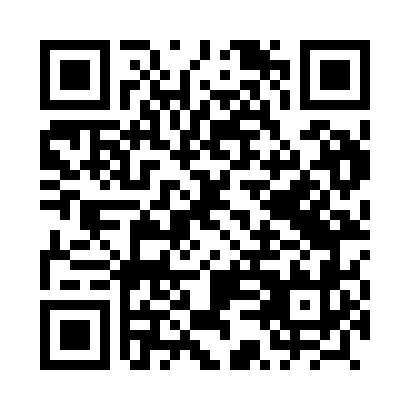 Prayer times for Klebowo, PolandWed 1 May 2024 - Fri 31 May 2024High Latitude Method: Angle Based RulePrayer Calculation Method: Muslim World LeagueAsar Calculation Method: HanafiPrayer times provided by https://www.salahtimes.comDateDayFajrSunriseDhuhrAsrMaghribIsha1Wed2:215:0012:355:458:1010:402Thu2:204:5812:355:468:1210:413Fri2:194:5612:345:478:1410:424Sat2:184:5412:345:488:1610:435Sun2:184:5212:345:498:1810:436Mon2:174:5012:345:508:1910:447Tue2:164:4812:345:518:2110:458Wed2:154:4612:345:528:2310:459Thu2:144:4412:345:538:2510:4610Fri2:144:4212:345:558:2610:4711Sat2:134:4112:345:568:2810:4812Sun2:124:3912:345:578:3010:4813Mon2:114:3712:345:588:3210:4914Tue2:114:3512:345:598:3310:5015Wed2:104:3412:346:008:3510:5116Thu2:094:3212:346:018:3710:5117Fri2:094:3012:346:028:3810:5218Sat2:084:2912:346:028:4010:5319Sun2:084:2712:346:038:4210:5420Mon2:074:2612:346:048:4310:5421Tue2:074:2412:346:058:4510:5522Wed2:064:2312:346:068:4610:5623Thu2:064:2212:346:078:4810:5624Fri2:054:2012:346:088:4910:5725Sat2:054:1912:356:098:5110:5826Sun2:044:1812:356:098:5210:5827Mon2:044:1712:356:108:5410:5928Tue2:034:1612:356:118:5511:0029Wed2:034:1412:356:128:5611:0030Thu2:034:1312:356:138:5811:0131Fri2:024:1212:356:138:5911:02